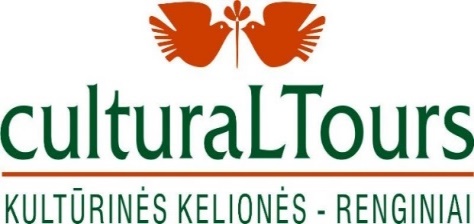 Kultūriniai mainai „Rudens pasaka Tatruose“2021 m. spalio 28-31 d., Pietų LenkijaKULTŪRINIUOSE MAINUOSE GALI DALYVAUTI ĮVAIRIŲ VEIKLŲ ATSTOVAI, KOLEKTYVAI, GRUPĖS  (NEBŪTINAI MENINIAI KOLEKTYVAI)PROGRAMOS TRUKMĖ iki 15-18 min.Kartu su šia paraiška,prašome pateikti:Kolektyvo pristatymą – 8-12 sakinių;Kolektyvo/Grupės, Klubo pilnas pavadinimas;Vadovės/-o vardas,pavardėAtstovaujama organizacijaŽanras/VeiklaPasirodymo/Veiklos pavadinimas ir trumpas pristatymas (2-3 sakiniai)/TrukmėViso žmonių skaičius grupėjePasirodymo dalyvių skaičius